SUPPLEMENTARY GAZETTE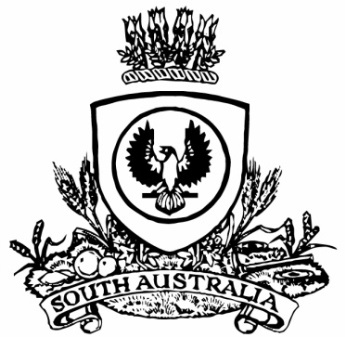 THE SOUTH AUSTRALIANGOVERNMENT GAZETTEPublished by AuthorityAdelaide, Wednesday, 11 May 2022Governor’s InstrumentLetters Patent Constituting the Office of GovernorAssumption of the Administration of the State by an AdministratorTAKE NOTICE THAT, having been notified of the temporary incapacity of Her Excellency the Governor, I have requested that Dr James Muecke AM, Lieutenant-Governor, assume the administration of the State as Administrator from 8.30am on Wednesday, 11 May 2022, until the Governor ceases to be incapacitated, pursuant to the Letters Patent Constituting the Office of Governor made on 14 February 1986 and the Order in Council by the Governor of the State of South Australia made on 25 October 2001. Dated: 10 May 2022Peter Malinauskas, MPPremier